                                        Un poéme diamantéNom :_____________________________Total :    /8 choisi un francophone célèbre (1 point)  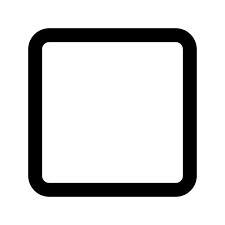  décrit la personnalité et/ou les accomplissements (1 point)           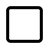 les dessins :    /2Note : ______________ /12                                        Un poéme diamantéNom :_____________________________Total :    /8 choisi un ou deux francophones célèbres (1 point) décrit la personnalité et/ou les accomplissements (1 point)     les dessins :    /2               Note : ______________ /12TitreNom2 adjectifs3 verbesPhrase (pronom + verbe)3 verbes2 adjectifsNomTitreNom2 adjectifs3 verbesPhrase (pronom + verbe)3 verbes2 adjectifsNom